CChevron‑Hilton Hotel Agreement Act 1960Portfolio:Minister for LandsAgency:Department of Planning, Lands and HeritageChevron‑Hilton Hotel Agreement Act 19601960/020 (9 Eliz. II No. 20)6 Oct 196028 Oct 1960 (see s. 2(1) and Gazette 28 Oct 1960 p. 3353)Chevron‑Hilton Hotel Agreement Act Amendment Act 19641964/054 (13 Eliz. II No. 54)30 Nov 196430 Nov 1964Financial Administration Legislation Amendment Act 1993 s. 11 & 131993/00627 Aug 19931 Jul 1993 (see s. 2(1))Reprinted as at 11 Oct 2002 Reprinted as at 11 Oct 2002 Reprinted as at 11 Oct 2002 Reprinted as at 11 Oct 2002 Financial Legislation Amendment and Repeal Act 2006 s. 42006/07721 Dec 20061 Feb 2007 (see s. 2(1) and Gazette 19 Jan 2007 p. 137)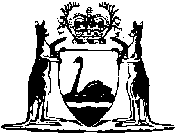 